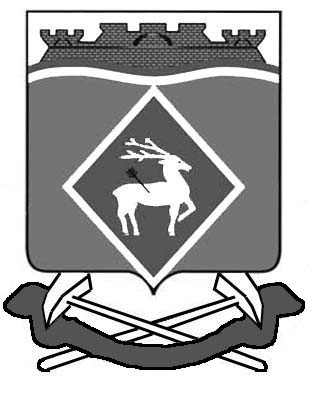 РОССИЙСКАЯ  ФЕДЕРАЦИЯРОСТОВСКАЯ ОБЛАСТЬМУНИЦИПАЛЬНОЕ ОБРАЗОВАНИЕ «СИНЕГОРСКОЕ СЕЛЬСКОЕ ПОСЕЛЕНИЕ»АДМИНИСТРАЦИЯ СИНЕГОРСКОГО СЕЛЬСКОГО ПОСЕЛЕНИЯПОСТАНОВЛЕНИЕот 25.10.2023	   №  211п. СинегорскийОб утверждении отчета об исполнении плана реализациимуниципальной программы Синегорского сельского поселения«Муниципальная политика» за 9 месяцев 2023 годаВ соответствии с постановлением Администрации Синегорского сельского поселения от 05.09.2023 № 176 «Об утверждении Порядка разработки, реализации и оценки эффективности муниципальных программ Синегорского сельского поселения», постановлением Администрации Синегорского сельского поселения от 19.10.2018 № 140 «Об утверждении Методических рекомендаций по разработке и реализации муниципальных программ Синегорского сельского поселения», Администрация Синегорского сельского поселения постановляет:1. Утвердить:1.1. Отчет об исполнении муниципальной программы Синегорского сельского поселения «Муниципальная политика» за 9 месяцев 2023 года  согласно приложению к настоящему постановлению.2. Настоящее постановление вступает в силу с момента его официального опубликования.3. Контроль над исполнением настоящего постановления оставляю за собой.Глава Администрации Синегорскогосельского поселения                                                                     А.В. ГвозденкоПриложениек распоряжению Администрации Синегорского сельского поселения   от 25.10.2023  № 211                                                                                 Отчет об исполнении плана реализациимуниципальной программы Синегорского сельского поселения  «Муниципальная политика» за 9 месяцев 2023 года    Зав. сектором по общим и земельно-правовым вопросам                                                С.П. БесединаНаименование подпрограммы, основного мероприятия, мероприятия ведомственной целевой программы, контрольного события программыОтветственный исполнитель (заместитель руководителя ОИВ/ФИО)Ожидаемый результатФактическая дата начала   
реализации 
мероприятияФактическая дата окончания
реализации  
мероприятия, 
наступления  
контрольного 
событияРасходы местного бюджета на реализацию муниципальной      
программы, тыс. руб.Расходы местного бюджета на реализацию муниципальной      
программы, тыс. руб.Наименование подпрограммы, основного мероприятия, мероприятия ведомственной целевой программы, контрольного события программыОтветственный исполнитель (заместитель руководителя ОИВ/ФИО)Ожидаемый результатФактическая дата начала   
реализации 
мероприятияФактическая дата окончания
реализации  
мероприятия, 
наступления  
контрольного 
событияпредусмотреномуниципальной программойфакт  на 01.10.20231234567Подпрограмма 1 «Развитие муниципального управления и муниципальной службы в Синегорском сельском поселении, дополнительное профессиональное образование лиц, занятых в системе местного самоуправления»Заведующий сектором по общим и земельно-правовым вопросам       Беседина С.П.Повышение эффективности деятельности органов местного самоуправления, совершенствование уровня дополнительного профессионального образования лиц, занятых в системе местного самоуправления01.01.2023г.31.12.2023г.25,022,7Основное мероприятие 1.1. Совершенствование правовой и методической основы муниципальной службыЗаведующий сектором по общим и земельно-правовым вопросам       Беседина С.П.Повышение эффективности деятельности органов местного самоуправления01.01.2023г.31.12.2023г.--Основное мероприятие 1.2 . Мероприятия по диспансеризации муниципальных служащихЗаведующий сектором по общим и земельно-правовым вопросам       Беседина С.П.Совершенствование уровня дополнительного профессионального образования лиц, занятых в системе местного самоуправления01.01.2023г.31.12.2023г.--Основное мероприятие 1.3. Повышение престижа муниципальной службы, укрепление кадрового потенциала органа местного самоуправленияЗаведующий сектором по общим и земельно-правовым вопросам       Беседина С.П.Повышение уровня доверия населения к муниципальным служащим01.01.2023г.31.12.2023г.25,022,7Подпрограмма 2. «Обеспечение реализации муниципальной программы Синегорского сельского поселения «Муниципальная политика»Заведующий сектором по общим и земельно-правовым вопросам       Беседина С.П.Формирование объективного представления об оценке населением деятельности органов местного самоуправления по итогам проведения  социологических опросов населения01.01.2023г.31.12.2023г.113,895,8Основное мероприятие 2.1. «Организация проведения социологических исследований путем индивидуальных опросов жителей Синегорского сельского поселения»Заведующий сектором по общим и земельно-правовым вопросам       Беседина С.П.Формирование объективного представления об оценке населением деятельности органов местного самоуправления по итогам проведения  социологических опросов населения01.01.2023г.31.12.2023г.--Основное мероприятие 2.2. «Официальная публикация нормативно-правовых актов Синегорского сельского поселения в информационном бюллетене Синегорского сельского поселения», поощрение ветерановЗаведующий сектором по общим и земельно-правовым вопросам       Беседина С.П.Опубликование в информационном бюллетене всех нормативных правовых актов, подлежащих опубликованию в  соответствии с федеральным и областным законодательством01.01.2023г.31.12.2023г.73,855,8Основное мероприятие 2.3. «Мероприятия по освещению деятельности ассоциации «Совет муниципальных образований Ростовской области»Заведующий сектором по общим и земельно-правовым вопросам       Беседина С.П.Участие Администрации поселения  в работе «Совета муниципальных образований Ростовской области» 01.01.2023г.31.12.2023г.40,040,0Итого по муниципальной программеИтого по муниципальной программеИтого по муниципальной программеИтого по муниципальной программеИтого по муниципальной программе138,8118,4